Итоги мониторинга эфирного времени за май 2018 года утверждены Избирком Хакасии 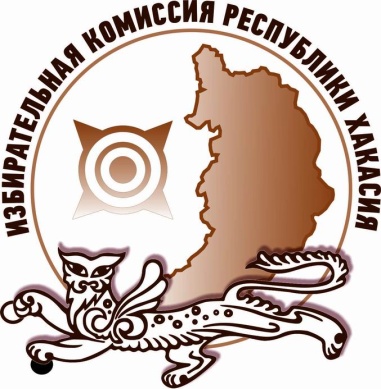 Избирательная комиссия Республики Хакасия провела анализ и утвердила результаты учета объема эфирного времени, затраченного на освещение деятельности политических партий, представленных в Верховном Совете Республики Хакасия, региональными телеканалом и радиоканалом в мае 2018 года. О деятельности партий на телеканале РТС в мае этого года рассказывалось по 9 минут 44 секунды. На радиоканале РТС-Радио каждое региональное отделение получило по 2 минуты эфирного времени.Избирательная комиссия Хакасии не выявила нарушений законодательства об освещении в равном объеме деятельности политических партий, представленных в Верховном Совете Республики Хакасия, региональными телеканалом и радиоканалом.Отдел общественных связей и информации ИК РХ23-94-37